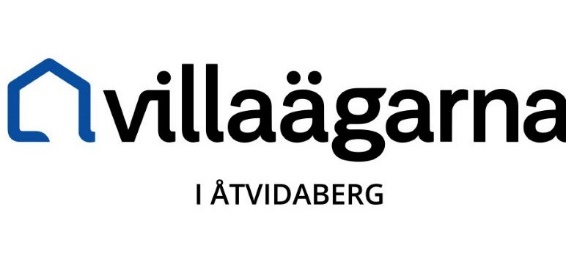 Dagordning för årsmöte nr 2 2024. Öppnande av mötet genom styrelsens ordförande.2.    Anteckning av närvarande och upprättad röstlängd.3.    Val av ordförande för årsmötet4.     Val av sekreterare för årsmötet5.     Val av två justeringsmän tillika rösträknare för mötet.6.     Godkännande av dagordning.7.     Godkännande av balans- och resultaträkning för tiden från årsskiftet        fram till detta årsmöte.8.     Föredragande av slutredovisning.9.     Revisorernas berättelse10.   Fastställande av slutredovisning11.   Fråga om ansvarsfrihet för styrelsen12.  Beslut om att föreningen skall upplösas13.   Beslut om vart tillgångarna skall överföras14   Årsmötets avslutande. 15.   Mötet avslutas.